Shirley J. (Smith) AshbrookAugust 10, 1941 – March 26, 1974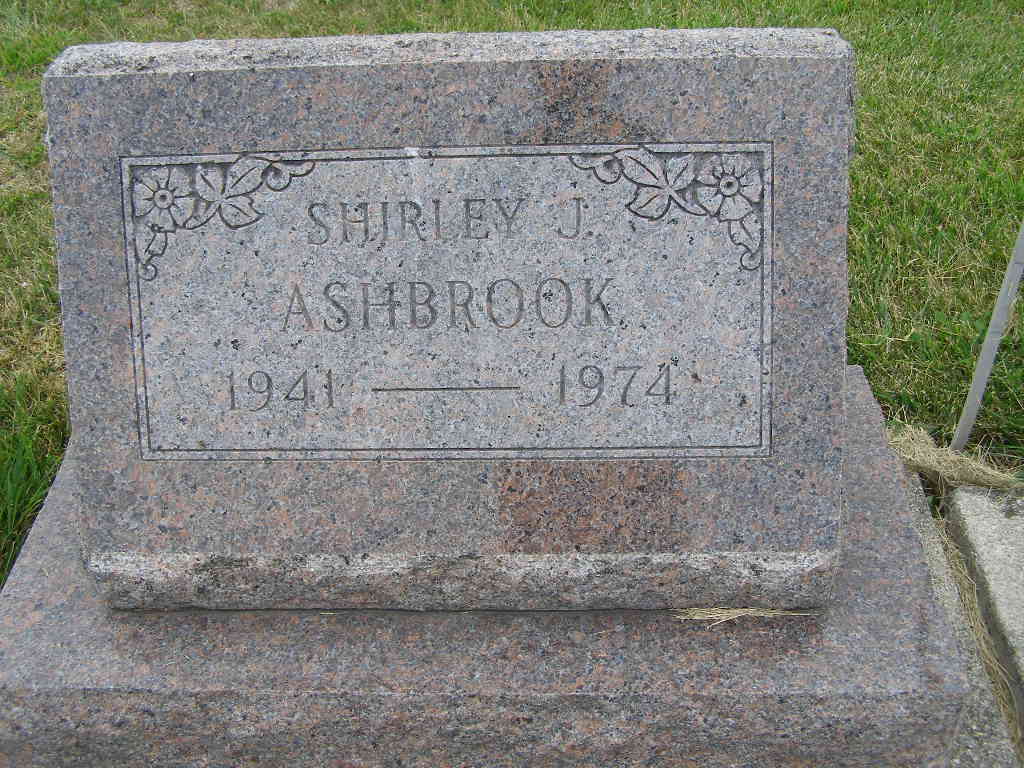 Photo by Shaunda BedwellAdams Public Library System (Decatur, IN) online obit abstractsPublication:  Decatur Daily Democrat; Date:  March 27, 1974Title: Ashbrook, Mrs. Shirley J.; Subject:  Obituaries – A – 1970 – 1979Abstract:  Age: 32Died: Tuesday, March 26, 1974Born: August 10, 1941Daughter of: Charles & Naomi Miller SmithNotes:  DPL Scrapbook 3-52-8   